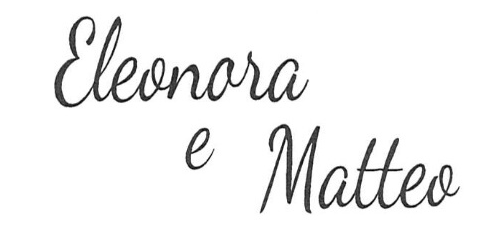 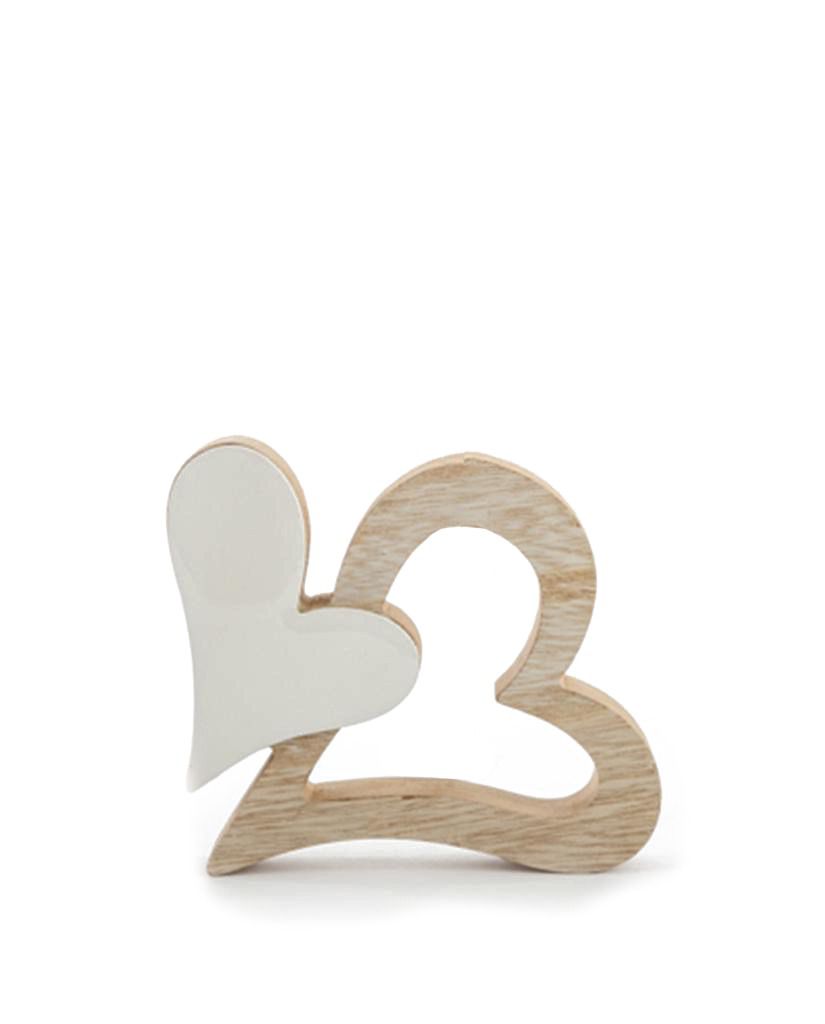 Chiesa dei Santi Nazaro e Celso – Bussero (MI)Sabato15 Aprile 2023RITI DI INTRODUZIONESac:	Nel nome del Padre e del Figlio e dello Spirito Santo.T:	Amen.Sac: 	Il Signore che guida i nostri cuori nell'amore e nella pazienza di Cristo sia con tutti voi.T:	E con il tuo spirito.MEMORIA DEL BATTESIMOSac:		Fratelli e sorelle, ci siamo riuniti con gioia nella casa del Signore nel giorno in cui Eleonora e Matteo intendono formare la loro famiglia. In quest’ora di particolare grazia siamo loro vicini con l’affetto, con l’amicizia e la preghiera fraterna. Ascoltiamo attentamente insieme con loro la Parola che Dio oggi ci rivolge. In unione con la santa Chiesa supplichiamo Dio Padre, per Cristo Signore nostro, perché benedica questi suoi figli che stanno per celebrare il loro matrimonio, li accolga nel suo amore e li costituisca in unità.Facciamo ora memoria del Battesimo, nel quale siamo rinati a vita nuova. Divenuti figli nel Figlio, riconosciamo con gratitudine il dono ricevuto, per rimanere fedeli all’amore a cui siamo stati chiamati.Sac:		Padre, nel Battesimo del tuo Figlio Gesù al fiume Giordano hai rivelato al mondo l’amore sponsale per il tuo popolo.T:		Noi ti lodiamo e ti rendiamo grazie.Sac:	Cristo Gesù, dal tuo costato aperto sulla Croce hai generato la Chiesa, tua diletta sposa.T:		Noi ti lodiamo e ti rendiamo grazie.Sac: 	Spirito Santo, potenza del Padre e del Figlio, oggi fai risplendere in Eleonora e Matteo la veste nuziale della Chiesa.T:		Noi ti lodiamo e ti rendiamo grazie.Sac: 		Dio onnipotente, origine e fonte della vita, che ci hai rigenerati nell’acqua con la potenza del tuo Spirito, ravviva in noi la grazia del Battesimo, e concedi a Eleonora e Matteo un cuore libero e una fede ardente perché, purificati nell’intimo, accolgano il dono del Matrimonio, nuova via della loro santificazione. Per Cristo nostro Signore.T:		Amen GLORIA A DIOT:		Gloria a Dio nell’alto dei cieli e pace in terra agli uomini, amati dal Signore. Noi ti lodiamo, ti benediciamo, ti adoriamo, ti glorifichiamo, ti rendiamo grazie per la tua gloria immensa, Signore Dio, re del cielo, Dio Padre onnipotente. Signore, Figlio unigenito, Gesù Cristo, Signore Dio, Agnello di Dio, Figlio del Padre, tu che togli i peccati del mondo, abbi pietà di noi; tu che togli i peccati del mondo accogli la nostra supplica; tu che siedi alla destra del Padre, abbi pietà di noi. Perché tu solo il santo, tu solo il Signore, tu solo l’Altissimo, Gesù Cristo, con lo Spirito Santo nella gloria di Dio Padre. Amen.ORAZIONE ALL'INIZIO DELL'ASSEMBLEA LITURGICASac: 	Preghiamo		O Dio, che in questo grande sacramento hai consacrato il patto coniugale, per rivelare nell’unione degli sposi il mistero di Cristo e della Chiesa, concedi a Eleonora e Matteo di esprimere nella vita il dono che ricevono nella fede. Per Gesù Cristo, tuo Figlio, nostro Signore e nostro Dio, che vive e regna con te, nell'unità dello Spirito Santo, per tutti i secoli dei secoli.T.	Amen.LITURGIA DELLA PAROLALettura del libro della Genesi (Gen 2,18-24)Il Signore Dio disse: «Non è bene che l'uomo sia solo: gli voglio fare un aiuto che gli sia simile». Allora il Signore Dio plasmò dal suolo ogni sorta di bestie selvatiche e tutti gli uccelli del cielo e li condusse all'uomo, per vedere come li avrebbe chiamati: in qualunque modo l'uomo avesse chiamato ognuno degli esseri viventi, quello doveva essere il suo nome. Così l'uomo impose nomi a tutto il bestiame, a tutti gli uccelli del cielo e a tutte le bestie selvatiche, ma l'uomo non trovò un aiuto che gli fosse simile. Allora il Signore Dio fece scendere un torpore sull'uomo, che si addormentò; gli tolse una delle costole e rinchiuse la carne al suo posto. Il Signore Dio plasmò con la costola, che aveva tolta all'uomo, una donna e la condusse all'uomo. Allora l'uomo disse: «Questa volta essa è carne dalla mia carne e osso dalle mie ossa. La si chiamerà donna perché dall'uomo è stata tolta». Per questo l'uomo abbandonerà suo padre e sua madre e si unirà a sua moglie e i due saranno una sola carne. Parola di Dio.T. 	Rendiamo grazie a Dio. Salmo responsoriale (Sal 148)T.	Lodiamo insieme il Signore: sia benedetto il suo nome.S.	Lodate il Signore dai cieli,lodatelo nell'alto dei cieli.  Lodatelo, voi tutti, suoi angeli, lodatelo, voi tutte, sue schiere. T.	Lodiamo insieme il Signore: sia benedetto il suo nome.S.	Lodatelo, sole e luna,lodatelo, voi tutte, fulgide stelle.  Lodatelo, cieli dei cieli, voi acque al di sopra dei cieli. T.	Lodiamo insieme il Signore: sia benedetto il suo nome.S.	Lodate il Signore dalla terra,monti e voi tutte, colline,alberi da frutto e tutti voi, cedri, voi fiere e tutte le bestie, rettili e uccelli alati.T.	Lodiamo insieme il Signore: sia benedetto il suo nome.S.	I re della terra e i popoli tutti,i governanti e i giudici della terra,i giovani e le fanciulle,i vecchi insieme ai bambini lodino il nome del Signore:perché solo il suo nome è sublime.T.	Lodiamo insieme il Signore: sia benedetto il suo nome.S.	La sua gloria risplende sulla terra e nei cieli. Egli ha sollevato la potenza del suo popolo.E` canto di lode per tutti i suoi fedeli,per i figli di Israele, popolo che egli ama.T.	Lodiamo insieme il Signore: sia benedetto il suo nome.SECONDA LETTURADalla prima lettera di San Giovanni apostolo (1Gv 4,7-12)Carissimi, amiamoci gli uni gli altri, perché l'amore è da Dio: chiunque ama è generato da Dio e conosce Dio.  Chi non ama non ha conosciuto Dio, perché Dio è amore.  In questo si è manifestato l'amore di Dio per noi: Dio ha mandato il suo unigenito Figlio nel mondo, perché noi avessimo la vita per lui.  In questo sta l'amore: non siamo stati noi ad amare Dio, ma è lui che ha amato noi e ha mandato il suo Figlio come vittima di espiazione per i nostri peccati. Carissimi, se Dio ci ha amato, anche noi dobbiamo amarci gli uni gli altri.  Nessuno mai ha visto Dio; se ci amiamo gli uni gli altri, Dio rimane in noi e l'amore di lui è perfetto in noi. Parola di Dio.T.        	Rendiamo grazie a Dio.CANTO AL VANGELOAlleluia, alleluiaSe il Signore non costruisce la casa, invano faticano i costruttori.AlleluiaDal vangelo secondo Matteo (Mt 7,21.24-29)In quel tempo, Gesù disse ai suoi discepoli: «Non chiunque mi dice: Signore, Signore, entrerà nel regno dei cieli, ma colui che fa la volontà del Padre mio che è nei cieli. Perciò chiunque ascolta queste mie parole e le mette in pratica, è simile a un uomo saggio che ha costruito la sua casa sulla roccia.  Cadde la pioggia, strariparono i fiumi, soffiarono i venti e si abbatterono su quella casa, ed essa non cadde, perché era fondata sopra la roccia.  Chiunque ascolta queste mie parole e non le mette in pratica, è simile a un uomo stolto che ha costruito la sua casa sulla sabbia.  Cadde la pioggia, strariparono i fiumi, soffiarono i venti e si abbatterono su quella casa, ed essa cadde, e la sua rovina fu grande». Quando Gesù ebbe finito questi discorsi, le folle restarono stupite del suo insegnamento: egli infatti insegnava loro come uno che ha autorità e non come i loro scribi.Parola del Signore.T.        	Lode a te, o CristoCANTO DOPO IL VANGELOIl Dio di Israele vi unisca e sia con voi,egli che già vi ha amato come figli.RITO DEL MATRIMONIOSac. 		Carissimi Eleonora e Matteo siete venuti insieme nella casa del Padre, perché la vostra decisione di unirvi in matrimonio riceva il suo sigillo e la sua consacrazione davanti al ministro della Chiesa e davanti alla comunità. Voi siete già consacrati mediante il Battesimo: ora Cristo vi benedice e vi rafforza con il sacramento nuziale, perché vi amiate l'un l'altro con amore fedele e inesauribile e assumiate responsabilmente i doveri del matrimonio. Pertanto vi chiedo di esprimere davanti alla Chiesa le vostre intenzioni.DOMANDESac: 	Eleonora e Matteo siete venuti a contrarre matrimonio, senza alcuna costrizione, in piena libertà e consapevoli del significato della vostra decisione?Sposi: 	SìSac: 	Siete disposti nella nuova via del matrimonio ad amarvi e onorarvi l'un l'altro per tutta la vita?Sposi: 	SìSac: 	Siete disposti ad accogliere con amore i figli che Dio vorrà donarvi e a educarli secondo la legge di Cristo e della sua Chiesa?Sposi: 	SìCONSENSOSac: 	Se dunque è vostra intenzione di unirvi in matrimonio, datevi la mano destra ed esprimete davanti a Dio e alla sua Chiesa il vostro consenso. Sposo: Io, Matteo, accolgo te Eleonora, come mia sposa.  Con la grazia di Cristo prometto di esserti fedele sempre, nella gioia e nel dolore, nella salute e nella malattia, e di amarti e onorarti tutti i giorni della mia vita.Sposa: Io, Eleonora, accolgo te Matteo, come mio sposo. Con la grazia di Cristo prometto di esserti fedele sempre, nella gioia e nel dolore, nella salute e nella malattia, e di amarti e onorarti tutti i giorni della mia vita.Sac: 	Il Signore onnipotente e misericordioso confermi il consenso che avete manifestato davanti alla Chiesa e si degni di ricolmarvi della sua benedizione. L'uomo non osi separare, ciò che Dio unisce.T.	AmenBENEDIZIONE E CONSEGNA DEGLI ANELLISac: 	Il Signore benedica (+) questi anelli che vi donate scambievolmente in segno di amore e di fedeltà. Per Cristo nostro Signore.T.	AmenSposo: 	Eleonora, ricevi questo anello, segno del mio amore e della mia fedeltà. Nel nome del Padre, del Figlio e dello Spirito Santo.Sposa: 	Matteo, ricevi questo anello, segno del mio amore e della mia fedeltà. Nel nome del Padre, del Figlio e dello Spirito Santo.Sac:		Benediciamo il Signore.T.	A lui onore e gloria nei secoli.INVOCAZIONE DEI SANTISac: 	Fratelli e sorelle, consapevoli del singolare dono di grazia e carità, per mezzo del quale Dio ha voluto rendere perfetto e consacrare l’amore dei nostri fratelli Martina e Simone, chiediamo al Signore che, sostenuti dall’esempio e dall’intercessione dei santi, essi custodiscano nella fedeltà il loro vincolo coniugale.Santa Maria, Madre di Dio,	prega per noiSanta Maria, Madre della Chiesa,	prega per noiSanta Maria, Regina della Famiglia,	prega per noiSan Giuseppe, Sposo di Maria,	prega per noiSanti Angeli di Dio,	pregate per noiSanti Gioacchino e Anna,	pregate per noiSanti Zaccaria e Elisabetta,	pregate per noiSan Giovanni Battista,	prega per noiSanti Pietro e Paolo,	pregate per noiSanti Apostoli ed Evangelisti,	pregate per noiSanti Martiri di Cristo,	pregate per noiSanti Aquila e Priscilla, 	pregate per noiSanta Monica,	prega per noiSan Paolino,	prega per noiSanta Brigida,	prega per noiSanta Rita,	prega per noiSanta Francesca Romana,	prega per noiSan Tommaso Moro,	prega per noiSanta Giovanna Beretta Molla	prega per noiSan Matteo (nome sposo)	prega per noiSanta Eleonora (nome sposa)	prega per noiSan Paolo VI (nome Patrono)	prega per noiSan Carlo,	prega per noiSant’Ambrogio,	prega per noiSanti e Sante tutti di Dio	pregate per noiPREGHIERA DEI FEDELI Lett: 	Perché Eleonora e Matteo attraverso l'unione santa del matrimonio, possano godere della salute del corpo e della salvezza eterna, preghiamoT. 	Ascoltaci, SignoreLett: 	Perché il Signore benedica l’unione di questi sposi come santificò le nozze di Cana, preghiamoT. 	Ascoltaci, SignoreLett: 	Perché il Signore renda fecondo l’amore di Eleonora e Matteo, conceda loro pace e sostegno ed essi possano essere testimoni fedeli di vita cristiana, preghiamoT. 	Ascoltaci, SignoreLett: 	Perché il popolo cristiano cresca di giorno in giorno nella certezza della fede, e tutti coloro che sono oppressi dalle difficoltà della vita ricevano l’aiuto della grazia che viene dall’alto, preghiamoT. 	Ascoltaci, Signore Lett: 	Perché lo Spirito Santo rinnovi in tutti gli sposi qui presenti la grazia del sacramento, preghiamoT. 	Ascoltaci, SignoreORAZIONE A CONCLUSIONE DELLA LITURGIA DELLA PAROLA Sac:	Effondi, Signore, su Eleonora e Matteo lo Spirito del tuo amore, perché diventino un cuor solo e un'anima sola: nulla separi questi sposi che tu hai unito, e, ricolmati della tua benedizione, nulla li affligga. Per Cristo nostro Signore.T.	AmenLITURGIA EUCARISTICA Sac: 	Secondo l'ammonimento del Signore, prima di presentare i nostri doni all'altare, scambiamoci un segno di pace.ORAZIONE SUI DONISac: 	Accogli, o Padre, i doni per il sacrificio che consacra l'alleanza nuziale, guida e custodisci questa nuova famiglia che tu stesso hai costituito nel tuo sacramento. Per Cristo nostro Signore.T.	AmenPREFAZIOSac: 	Il Signore sia con voiT.	E con il tuo spiritoSac:	In alto i nostri cuoriT.	Sono rivolti al SignoreSac:	Rendiamo grazie al Signore, nostro DioT.	È cosa buona e giustaSac: 	È veramente cosa buona e giusta, nostro dovere e fonte di salvezza, rendere grazie sempre, qui e in ogni luogo, a te, Signore, Padre santo, Dio onnipotente ed eterno. Tu hai dato alla comunità coniugale la dolce legge dell'amore e il vincolo indissolubile della pace perché l'unione casta e feconda degli sposi accresca il numero dei tuoi figli. Con disegno mirabile hai disposto, o Padre, che la nascita di nuove creature allieti l'umana famiglia e la loro rinascita in Cristo edifichi la tua Chiesa. Per questo mistero di salvezza nell'amore, insieme con gli angeli e coi santi, cantiamo l'inno della tua gloria.	    Santo, Santo, Santo…PREGHIERA EUCARISTICACANTO ALLO SPEZZARE DEL PANEQuesto è un grande sacramento,	è il mistero di Cristo e della Chiesa. RITI DI COMUNIONESac: 	Obbedienti alla parola del Salvatore e formati al suo divino insegnamento, osiamo dire:T.	Padre nostro...BENEDIZIONE DEGLI SPOSISac: 	Preghiamo il Signore per questi sposi, che all’inizio della vita matrimoniale, si accostano all’altare perché con la comunione al corpo e sangue di Cristo siano confermati nel reciproco amore.Sac: 	Padre santo, tu hai fatto l'uomo a tua immagine: maschio e femmina li hai creati, perché l'uomo e la donna uniti nel corpo e nello spirito, fossero collaboratori della tua creazione.	O Dio, per rivelare il disegno del tuo amore hai voluto adombrare nella comunione di vita degli sposi quel patto di alleanza che hai stabilito col tuo popolo, perché, nell’unione coniugale dei tuoi fedeli, realizzata pienamente nel sacramento, si manifesti il mistero nuziale di Cristo e della Chiesa.	O Dio, stendi la tua mano su Eleonora e Matteo ed effondi nei loro cuori la forza dello Spirito Santo. Fa’, o Signore, che, nell’unione da te consacrata, condividano i doni del tuo amore, e diventando l'uno per l'altro segno della tua presenza, siano un cuor solo e un’anima sola. Dona loro, Signore, di sostenere anche con le opere la casa che oggi edificano. Alla scuola del Vangelo preparino i loro figli a diventare membri della tua Chiesa.	Dona a questa sposa Eleonora benedizione su benedizione: perché come moglie e madre, diffonda la gioia nella casa e la illumini con generosità e dolcezza.	Guarda con paterna bontà Matteo suo sposo: perché forte della tua benedizione, adempia con fedeltà la sua missione di marito e di padre. Padre santo, concedi a questi tuoi figli, che uniti davanti a te come sposi, comunicano alla tua mensa, di partecipare insieme con gioia al banchetto del cielo. Per Cristo nostro Signore.T.		AmenSac: 		Signore Gesù Cristo, che hai detto ai tuoi apostoli: «Vi lascio la pace, vi do la mia pace», non guardare ai nostri peccati, ma alla fede della tua Chiesa, e donale unità e pace secondo la tua volontà. Tu che vivi e regni nei secoli dei secoli.T.	AmenSac: 	La pace e la comunione del Signore nostro Gesù Cristo siano sempre con voi.T.		E con il tuo spiritoSac: 	Ecco l'Agnello di Dio, ecco colui che toglie i peccati del mondo. Beati gli invitati alla cena del Signore.T.	O Signore, non son degno di partecipare alla tua mensa: ma dì soltanto una parola e io sarò salvato.ORAZIONE DOPO LA COMUNIONESac: 	Preghiamo	O Dio, per questo sacrificio di salvezza accompagna con la tua provvidenza la nuova famiglia che hai consacrato; fa' che Eleonora e Matteo uniti nel vincolo santo e saziati con l'unico Pane di vita, vivano concordi nella tua pace. Per Cristo nostro Signore.T.	AmenLETTURA DEGLI ARTICOLI DEL CODICE CIVILESac:	Carissimi Eleonora e Matteo avete celebrato il sacramento del matrimonio manifestando il vostro consenso dinanzi a me e ai testimoni. Oltre alla grazia divina e gli effetti stabiliti dai sacri Canoni, il vostro Matrimonio produce anche gli effetti civili secondo le leggi dello stato. 	Vi do quindi lettura degli articoli del Codice civile riguardanti i diritti e i doveri dei coniugi che voi siete tenuti ad osservare:	Art. 143: Con il matrimonio il marito e la moglie acquistano gli stessi diritti e assumono i medesimi doveri. Dal matrimonio deriva l’obbligo reciproco alla fedeltà, all’assistenza morale e materiale, alla collaborazione nell’interesse della famiglia e alla coabitazione. Entrambe i coniugi sono tenuti, ciascuno in relazione alle proprie sostanze e alla propria capacità di lavoro professionale o casalingo, a contribuire ai bisogni della famiglia.	Art 144: I coniugi concordano tra loro l’indirizzo della vita familiare e fissano la residenza della famiglia secondo le esigenze di entrambi e quelle preminenti della famiglia stessa. A ciascuno dei coniugi spetta il potere di attuare l’indirizzo concordato.	Art 147: Il matrimonio impone ad ambedue i coniugi l’obbligo di mantenere, istruire ed educare e assistere moralmente i figli, nel rispetto delle loro capacità, inclinazioni naturali e aspirazioni, secondo quanto previsto dall’articolo 315 bis.	Art. 315-bis: Il figlio ha diritto di essere mantenuto, educato, istruito e assistito moralmente dai genitori, nel rispetto delle sue capacità, delle sue inclinazioni naturali e delle sue aspirazioni. Il figlio ha diritto di crescere in famiglia e di mantenere rapporti significativi con i parenti. Il figlio minore che abbia compiuto gli anni dodici, e anche di età inferiore ove capace di discernimento, ha diritto di essere ascoltato in tutte le questioni e le procedure che lo riguardano. Il figlio deve rispettare i genitori e deve contribuire, in relazione alle proprie capacità, alle proprie sostanze e al proprio reddito, al mantenimento della famiglia finché convive con essa». RITI DI CONCLUSIONESac: 	Il Signore sia con voiT.	E con il tuo spirito. Kyrie eleison. Kyrie eleison. Kyrie eleisonSac: 	Dio, eterno Padre, vi conservi uniti nel reciproco amore; la pace di Cristo abiti in voi e rimanga sempre nella vostra casa.T.	AmenSac: 	Abbiate benedizione nei figli, conforto dagli amici, vera pace con tutti.T.	AmenSac: 	Siate nel mondo testimoni dell’amore di Dio, perché i poveri e i sofferenti, che hanno sperimentato la vostra carità, vi accolgano grati un giorno nella casa del Padre.T.	 Amen Sac: 	E su voi tutti che avete partecipato a questa liturgia nuziale, scenda la benedizione di Dio onnipotente, Padre e Figlio (+) e Spirito Santo.T.	AmenSac: 	Nella Chiesa e nel mondo siate testimoni del dono della vita e dell'amore che avete celebrato. Andiamo in pace.T.	Nel nome di Cristo.